FORMY VLÁDY OBN 8.A + 8.B1. MONARCHIA – na čele štátu -  panovník – kráľ, cisár, sultán, šejk...		     - má neobmedzenú moc ( VB) alebo sa  delí o moc s parlamentom (Japonsko)		    - typy – absolutistická, konštitučná,...		   - cesta k moci – dedične2. REPUBLIKA – na čele štátu -  prezident		   - právomoci má určené v ústave		   - typy – prezidentská ( USA), parlamentná ( SR )		   - cesta k moci – na určité obdobie ho volí buď parlament/ ľudia vo voľbách3. DIKTÁTÚRA - na čele štátu – 1 vodca/ skupina		      - typy – vojenská, fašistická	 	      - cesta k moci – vojenský prevrat		      - v súčasnosti je diktatúra v Číne, Latinská Amerika, Kuba, severná Kórea		      - najznámejší diktátori – Hitler, Mussolini, Stalin, Kim – Čong- Un, Sadám HusajnÚlohy na vypracovanie : skúste správne priradiť obrázky k jednotlivým formám vlády, ak viete aj meno, dopíšte ho tam. 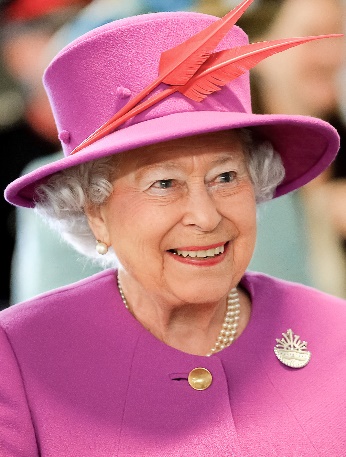 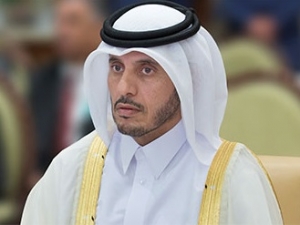 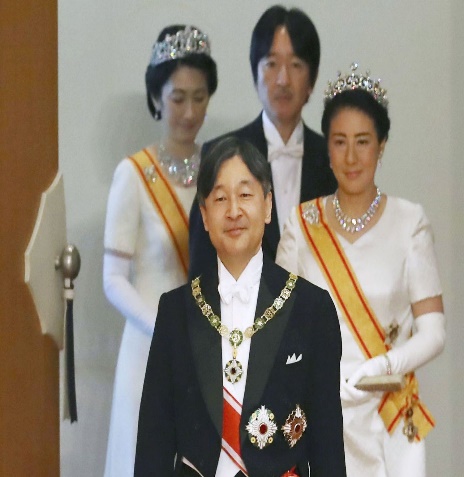               A 	  B						  C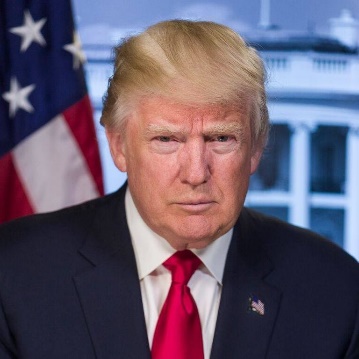 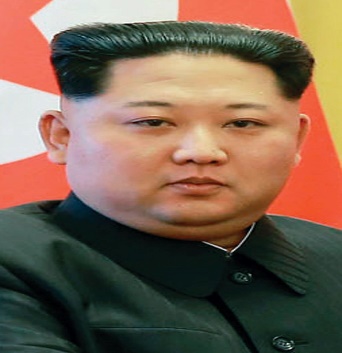 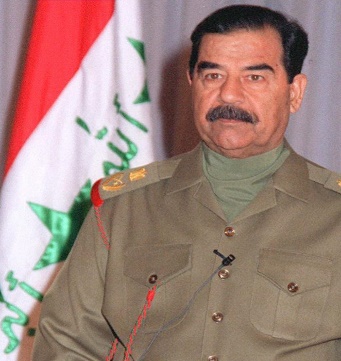 	  D					     E						F